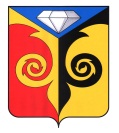 АДМИНИСТРАЦИЯКУСИНСКОГО ГОРОДСКОГО ПОСЕЛЕНИЯЧелябинской областиПОСТАНОВЛЕНИЕ________________________________________________________________________________от 26.08.2019 № 95								г. КусаОб утверждении подпрограммы «Мероприятия  по переселению граждан из жилищного фонда,  признанного непригодным для проживания на территории Кусинского городского поселения (ж/д разъезд Чеславка)»Руководствуясь Федеральным законом от 06.10.2003 № 131-ФЗ «Об общих принципах организации местного самоуправления в Российской Федерации», Уставом Кусинского городского поселения, подпрограммой «Мероприятия по переселению граждан из жилищного фонда, признанного непригодным для проживания» государственной подпрограммы «Обеспечение доступным и комфортным жильем граждан Российской Федерации» в Челябинской области,ПОСТАНОВЛЯЮ:1.Утвердить муниципальную подпрограмму «Мероприятия по переселению граждан из жилищного фонда, признанного непригодным для проживания на территории Кусинского городского поселения (ж/д разъезд Чеславка)» (приложение №1 к Постановлению); 2. Постановление администрации Кусинского городского поселения № 128 от 28.12.2018г отменить.3. Заместителю начальника общего отдела администрации  администрации Кусинского городского поселения (О.Н. Волоскова) разместить настоящее постановление на официальном сайте Администрации Кусинского городского поселения;4. Контроль исполнения настоящего постановления оставляю за собой.Глава Кусинского городского поселения                                         В.Г. ВасенёвПРИЛОЖЕНИЕ 1к постановлению Администрации Кусинского городского поселенияот ________________ № ________МУНИЦИПАЛЬНАЯ ПОДПРОГРАММА«Мероприятия по переселению граждан из жилищного фонда, признанного непригодным для проживания на территории Кусинского городского поселения (ж/д разъезд Чеславка)»Паспорт подпрограммы1. Технико-экономическое обоснование ПодпрограммыНеобходимость реализации подпрограммы обусловлена обострением социально-экономической обстановки в населенном пункте Кусинского городского поселения, вызванной полным отсутствием производства, прогрессирующей безработицей, снижением жизненного уровня граждан, отсутствием постоянного транспортного сообщения. Подпрограмма является продолжением мероприятий по переселению граждан из жилого фонда, признанного непригодным для проживания, осуществлявшихся в 2011 - 2013 годах в рамках подпрограммы "Переселение граждан из ветхого и аварийного жилищного фонда в Челябинской области"  государственной подпрограмме Челябинской области "Обеспечение доступным и комфортным жильем граждан Российской Федерации в Челябинской области" на 2014 - 2020 годы (с изменениями на 24 сентября 2018 года), утвержденной Постановлением Правительства Челябинской области от 22.10.2013 № 349-П., подпрограмма разработана в соответствии с задачами, обозначенными в Указе Президента Российской Федерации от 7 мая 2012 года N 600 "О мерах по обеспечению граждан Российской Федерации доступным и комфортным жильем и повышению качества жилищно-коммунальных услуг" (далее именуется - Указ), и направлена на улучшение жилищных условий граждан, проживающих в непригодных для проживания жилых помещениях. На территории ж/д разъезда Чеславка признаны аварийными после 01.01.2012 года 21 жилых дома с площадью жилых помещений – 868,4 квадратных метров.2. Объектом рассмотрения Подпрограммы в 2019 году являются аварийные жилые дома соответствующие Федеральному закону N 185-ФЗ  от 21.07.2017 года  "О Фонде содействия реформированию жилищно-коммунального хозяйства" п.2 статьи 16 закона, домов жилищного фонда Кусинского городского поселения, признанных после 1 января 2012 года в установленном порядке аварийными и подлежащими сносу.2. Описание имеющейся проблемы, оценка текущей ситуацииНа территории населенного пункта ж/д разъезд Чеславка право собственности на жилые помещения зарегистрировано на 22 человека. Необходимость переселения жителей связана с отсутствием инфраструктуры: социальной, инженерной, информационной и инфраструктуры экономики. Отсутствие транспортной инфраструктуры обусловлено отменой поездов на тепловой тяге по маршрутам № 6151, № 6152 ОАО «Свердловская транспортная компания» ЦМВ с 05.09.2012 года. Отсутствие общеобразовательных учреждений, фельдшерско-акушерского пункта, дома культуры, библиотеки, отсутствие предприятий жилищно-коммунального хозяйства, почтового отделения, магазина, отсутствие телефонной сети и мобильной связи. Отсутствие возможности трудоустройства для трудоспособного населения. Необходимость переселения усугубляется отсутствием перспективы социально-экономического развития данного населенного пункта.3. Основные цели и задачи ПодпрограммыОсновными целями подпрограммы являются:            - создание на территории Кусинского городского поселения условий для переселения граждан из аварийных многоквартирных домов/ аварийных жилых домов, уменьшение аварийного жилищного фонда Кусинского городского поселения, признанного аварийным после 1 января 2012 года.          Основными задачами подпрограммы являются:         - формирование жилищного фонда, необходимого для переселения граждан из аварийного жилищного фонда;          - обеспечение жилищных прав граждан, проживающих в жилых помещениях муниципального жилищного фонда, находящихся в аварийных многоквартирных домах/ аварийных жилых домах;          - обеспечение жилищных прав собственников изымаемых жилых помещений, находящихся в аварийных домах, путем создания условий для обеспечения альтернативности в выборе способа переселения и прозрачности формирования списка участников подпрограммы;            - переселение жителей аварийных домов,            - снос жилых домов, признанных аварийными.  4. Сроки и этапы реализации подпрограммыСроки реализации подпрограммы:1 этап – 2018год. Администрация Кусинского городского поселения проводит подготовительные мероприятия (сбор и анализ документов); подготовка заявки на предоставление финансовой поддержки за счет средств бюджета Челябинской области;
приобретение жилых помещений в многоквартирных домах на вторичном рынке, в целях переселения граждан из аварийных домов за счет средств, областного бюджета.2 этап - 2019 год.Переселение граждан и снос аварийных домов.5. Механизм реализации подпрограммыМероприятия подпрограммы направлены на реализацию поставленных задач и включают в себя организационные, финансово-экономические мероприятия, осуществляемые за счет средств областного бюджета и бюджета  Кусинского городского поселения.Формирование жилищного фонда для переселения граждан, проживающих в муниципальном жилищном фонде, признанном непригодным для проживания, должен осуществляться за счет: -приобретения жилья, в том числе на вторичном рынке, по стоимости, не превышающей среднерыночную стоимость одного квадратного метра общей площади жилого помещения по Кусинскому городскому поселению, утвержденную Постановлением Министерства тарифного регулирования и энергетики Челябинской области.   	Жилые помещения предоставляются нанимателям в порядке и на условиях, предусмотренных разделами III и IV Жилищного кодекса Российской Федерации, а   собственникам жилых помещений (физическим и юридическим лицам) - в соответствии со статьей 32 Жилищного кодекса Российской Федерации.При осуществлении переселения собственников предоставляемое и изымаемое жилые помещения признаются равноценными, доплата за разницу между размером возмещения за изымаемое жилое помещение и рыночной стоимостью предоставляемого жилого помещения с собственников изымаемых жилых помещений не взимается.Мероприятия подпрограммы приведены в приложении 1 Подпрограммы.На 1 этапе реализации Подпрограммы:Администрация Кусинского городского поселения:- формирует списки для участия в подпрограмме переселения.- в соответствии с выбранным гражданами способом переселения заключают предварительные соглашения с собственниками изымаемых жилых помещений, находящихся в аварийном многоквартирном жилом доме/ аварийном жилом доме, о предоставлении взамен изымаемых жилых помещений других жилых помещений муниципального жилищного фонда. На 2 этапе реализации Подпрограммы:Администрация Кусинского городского поселения исполняет мероприятия в части:-размещает заказ на приобретение жилых помещений в порядке, установленном Федеральным законом от 05.04.2013  № 44-ФЗ «О контрактной системе в сфере закупок товаров, работ, услуг для обеспечения государственных и муниципальных нужд»;-заключает муниципальные контракты на приобретение жилых помещений;-осуществляет контроль за организацией работ по переселению граждан из аварийного жилищного фонда и осуществлению сноса аварийных домов в предельно сжатые сроки в целях минимизации издержек по содержанию аварийных домов. - заключение с собственниками договоров мены о предоставлении взамен изымаемых жилых помещений других жилых помещений муниципального жилищного фонда;-  предоставление нанимателям изымаемых жилых помещений равнозначных жилых помещений по договорам социального найма,Финансирование мероприятий направлены на формирование муниципального жилищного фонда для переселения граждан путем приобретения квартир на вторичном рынке в многоквартирных домах и домах, перечисленных в пунктах 2 и 3 части 2 статьи 49 Градостроительного кодекса Российской Федерации, для последующего предоставления жилых помещений для переселения:1) граждан из занимаемых по договорам социального найма жилых помещений, расположенных в многоквартирных жилых домах/аварийных жилых домах, признанных аварийными после 01.01.2012г.;2) собственникам жилых помещений, расположенных в многоквартирных жилых домах/аварийных жилых домах, признанных аварийными и подлежащими сносу после 01.01.2012 года, принявших решение участвовать в Подпрограмме.Жилые помещения предоставляются нанимателям в порядке и на условиях, предусмотренных разделами III и IY Жилищного кодекса Российской Федерации в соответствии со статьей 32 Жилищного кодекса Российской Федерации.При осуществлении переселения собственников, предоставляемое и изымаемое жилые помещения признаются равноценными, доплата за разницу между размером возмещения за изымаемое жилое помещение и рыночной стоимостью предоставляемого жилого помещения с собственников изымаемых жилых помещений не взимается.7. Оценка ожидаемой эффективности ПодпрограммыГлавным результатом реализации Подпрограммы должна стать оптимизация бюджетных расходов, переселение граждан ж/д разъезда Чеславка в более благоприятные социально-экономические условия.Социальная эффективность:формирование эффективного рынка трудовых ресурсов;получение жителями, из переселяемых населенных пунктов, дополнительного широкого спектра услуг учреждений социально сферы;обеспечение круглогодичной транспортной доступности;сохранение привязки к "малой" родине.Экономическая эффективность:Сокращение прямых и косвенных бюджетных расходов по обеспечению жизнедеятельности переселяемого населенного пункта. Приложение 1к муниципальной подпрограмме «Переселение граждан из жилого фонда малонаселенных железнодорожных станции на направлении Бердяуш – Михайловский завод, ж/д разъезд Чеславка» Система мероприятий муниципальной подпрограммыПриложение 2к муниципальной подпрограмме «Переселение граждан из жилого фонда малонаселенных железнодорожных станций на направлении Бердяуш – Михайловский завод, ж/д разъезд Чеславка»  Сводная информация по индикативным показателям муниципальной подпрограммыНаименование подпрограммы«Мероприятия по переселению граждан из жилищного фонда, признанного непригодным для проживания на территории Кусинского городского поселения (ж/д разъезд Чеславка)» (далее - подпрограмма)  Правовое обоснование для разработки подпрограммыФедеральный закон от 06 октября 2003 года N 131-ФЗ "Об    общих принципах организации местного самоуправления в     Российской Федерации";постановлением Правительства Челябинской области № 349-П от 22.10.2013г. «Обеспечение доступным и комфортным жильем граждан Российской Федерации в Челябинской области» на 2014 – 2020 годы. Разработчик подпрограммы и исполнитель подпрограммыАдминистрация Кусинского городского поселенияЦель подпрограммыОптимизация бюджетных расходов, повышение уровня жизни  населения, переселяемого из ж/д разъезде ЧеславкаОсновные задачи подпрограммыглавная задача - оказание адресной помощи гражданам, переселяемым из ж/д разъезда ЧеславкаЗадачи:сокращение неэффективных бюджетных затрат вмалонаселенных и труднодоступных населенных пунктах;переселение граждан района в более благоприятные социально-экономические условия;формирование эффективного рынка трудовых ресурсов;обеспечение круглогодичной транспортной доступностиСроки и этапы реализации подпрограммы2018-2019 годыОбъемы и источники финансирования подпрограммыисточником финансирования подпрограммы являются ассигнования средств из бюджета Челябинской области в виде дотации в бюджет Кусинского городского поселения.2019 год – 17 949,83тыс. руб. Ожидаемые конечные результаты реализации подпрограммыоптимизация бюджетных расходов;  улучшение социального обеспечения граждан;переселение 22 человек№ п/пНаименование мероприятияОтветственный исполнительСрок реализацииФинансовые ресурсы, тыс. рублейФинансовые ресурсы, тыс. рублейВСЕГО:Ожидаемый результат№ п/пНаименование мероприятияОтветственный исполнительСрок реализацииисточник2019ВСЕГО:Ожидаемый результатЦель подпрограммы: создание в Кусинском городском поселении условий для переселения граждан из аварийных многоквартирных домов, уменьшение аварийного жилищного фонда Кусинского городского поселения, признанного аварийным после 1 января 2012 годаЦель подпрограммы: создание в Кусинском городском поселении условий для переселения граждан из аварийных многоквартирных домов, уменьшение аварийного жилищного фонда Кусинского городского поселения, признанного аварийным после 1 января 2012 годаЦель подпрограммы: создание в Кусинском городском поселении условий для переселения граждан из аварийных многоквартирных домов, уменьшение аварийного жилищного фонда Кусинского городского поселения, признанного аварийным после 1 января 2012 годаЦель подпрограммы: создание в Кусинском городском поселении условий для переселения граждан из аварийных многоквартирных домов, уменьшение аварийного жилищного фонда Кусинского городского поселения, признанного аварийным после 1 января 2012 годаЦель подпрограммы: создание в Кусинском городском поселении условий для переселения граждан из аварийных многоквартирных домов, уменьшение аварийного жилищного фонда Кусинского городского поселения, признанного аварийным после 1 января 2012 годаЦель подпрограммы: создание в Кусинском городском поселении условий для переселения граждан из аварийных многоквартирных домов, уменьшение аварийного жилищного фонда Кусинского городского поселения, признанного аварийным после 1 января 2012 годаЦель подпрограммы: создание в Кусинском городском поселении условий для переселения граждан из аварийных многоквартирных домов, уменьшение аварийного жилищного фонда Кусинского городского поселения, признанного аварийным после 1 января 2012 годаЦель подпрограммы: создание в Кусинском городском поселении условий для переселения граждан из аварийных многоквартирных домов, уменьшение аварийного жилищного фонда Кусинского городского поселения, признанного аварийным после 1 января 2012 годаЗадача подпрограммы: формирование жилищного фонда, необходимого для переселения граждан из аварийного жилищного фонда; обеспечение жилищных прав граждан, проживающих в жилых помещениях муниципального жилищного фонда, находящихся в аварийных многоквартирных домах/ аварийных жилых домах; обеспечение жилищных прав собственников изымаемых жилых помещений, находящихся в аварийных многоквартирных домах/аварийных жилых домах, путем создания условий для обеспечения альтернативности в выборе способа переселения и прозрачности формирования списка участников подпрограммы; переселение жителей аварийных многоквартирных домов/ аварийных жилых домов. Задача подпрограммы: формирование жилищного фонда, необходимого для переселения граждан из аварийного жилищного фонда; обеспечение жилищных прав граждан, проживающих в жилых помещениях муниципального жилищного фонда, находящихся в аварийных многоквартирных домах/ аварийных жилых домах; обеспечение жилищных прав собственников изымаемых жилых помещений, находящихся в аварийных многоквартирных домах/аварийных жилых домах, путем создания условий для обеспечения альтернативности в выборе способа переселения и прозрачности формирования списка участников подпрограммы; переселение жителей аварийных многоквартирных домов/ аварийных жилых домов. Задача подпрограммы: формирование жилищного фонда, необходимого для переселения граждан из аварийного жилищного фонда; обеспечение жилищных прав граждан, проживающих в жилых помещениях муниципального жилищного фонда, находящихся в аварийных многоквартирных домах/ аварийных жилых домах; обеспечение жилищных прав собственников изымаемых жилых помещений, находящихся в аварийных многоквартирных домах/аварийных жилых домах, путем создания условий для обеспечения альтернативности в выборе способа переселения и прозрачности формирования списка участников подпрограммы; переселение жителей аварийных многоквартирных домов/ аварийных жилых домов. Задача подпрограммы: формирование жилищного фонда, необходимого для переселения граждан из аварийного жилищного фонда; обеспечение жилищных прав граждан, проживающих в жилых помещениях муниципального жилищного фонда, находящихся в аварийных многоквартирных домах/ аварийных жилых домах; обеспечение жилищных прав собственников изымаемых жилых помещений, находящихся в аварийных многоквартирных домах/аварийных жилых домах, путем создания условий для обеспечения альтернативности в выборе способа переселения и прозрачности формирования списка участников подпрограммы; переселение жителей аварийных многоквартирных домов/ аварийных жилых домов. Задача подпрограммы: формирование жилищного фонда, необходимого для переселения граждан из аварийного жилищного фонда; обеспечение жилищных прав граждан, проживающих в жилых помещениях муниципального жилищного фонда, находящихся в аварийных многоквартирных домах/ аварийных жилых домах; обеспечение жилищных прав собственников изымаемых жилых помещений, находящихся в аварийных многоквартирных домах/аварийных жилых домах, путем создания условий для обеспечения альтернативности в выборе способа переселения и прозрачности формирования списка участников подпрограммы; переселение жителей аварийных многоквартирных домов/ аварийных жилых домов. Задача подпрограммы: формирование жилищного фонда, необходимого для переселения граждан из аварийного жилищного фонда; обеспечение жилищных прав граждан, проживающих в жилых помещениях муниципального жилищного фонда, находящихся в аварийных многоквартирных домах/ аварийных жилых домах; обеспечение жилищных прав собственников изымаемых жилых помещений, находящихся в аварийных многоквартирных домах/аварийных жилых домах, путем создания условий для обеспечения альтернативности в выборе способа переселения и прозрачности формирования списка участников подпрограммы; переселение жителей аварийных многоквартирных домов/ аварийных жилых домов. Задача подпрограммы: формирование жилищного фонда, необходимого для переселения граждан из аварийного жилищного фонда; обеспечение жилищных прав граждан, проживающих в жилых помещениях муниципального жилищного фонда, находящихся в аварийных многоквартирных домах/ аварийных жилых домах; обеспечение жилищных прав собственников изымаемых жилых помещений, находящихся в аварийных многоквартирных домах/аварийных жилых домах, путем создания условий для обеспечения альтернативности в выборе способа переселения и прозрачности формирования списка участников подпрограммы; переселение жителей аварийных многоквартирных домов/ аварийных жилых домов. Задача подпрограммы: формирование жилищного фонда, необходимого для переселения граждан из аварийного жилищного фонда; обеспечение жилищных прав граждан, проживающих в жилых помещениях муниципального жилищного фонда, находящихся в аварийных многоквартирных домах/ аварийных жилых домах; обеспечение жилищных прав собственников изымаемых жилых помещений, находящихся в аварийных многоквартирных домах/аварийных жилых домах, путем создания условий для обеспечения альтернативности в выборе способа переселения и прозрачности формирования списка участников подпрограммы; переселение жителей аварийных многоквартирных домов/ аварийных жилых домов. 1.Мероприятие 1Приобретение в муниципальную собственность жилых помещений                            (благоустроенных квартир) Администрация Кусинского городского поселения2019Областной бюджет17 949,8317 949,83Улучшение жилищных условий граждан ж/д разъезд Чеславка Кусинского городского поселения, проживающих в жилых помещениях, не отвечающих установленным санитарным и техническим требованиям;снижение объема жилищного фонда, признанного непригодным для проживания после 1 января 2012 года.1.Мероприятие 1Приобретение в муниципальную собственность жилых помещений                            (благоустроенных квартир) Администрация Кусинского городского поселения201917 949,8317 949,83Улучшение жилищных условий граждан ж/д разъезд Чеславка Кусинского городского поселения, проживающих в жилых помещениях, не отвечающих установленным санитарным и техническим требованиям;снижение объема жилищного фонда, признанного непригодным для проживания после 1 января 2012 года.2.Мероприятие 2Снос аварийных жилых домов ж/д разъезд Чеславка, Кусинского городского поселения Администрация Кусинского городского поселенияВсего:17 949,83в т.ч.Областной бюджет17 949,83Наименование индикативного показателяПункты приложения 1  « Система мероприятий муниципальной подпрограммы», которые направлены на достижение планируемых значений индикативных показателей 1Пункты приложения 1  « Система мероприятий муниципальной подпрограммы», которые направлены на достижение планируемых значений индикативных показателей 1Планируемое значение показателя в разбивке по годам и источникам финансирования 2Планируемое значение показателя в разбивке по годам и источникам финансирования 2Характеристика показателя (в том числе с обязательным указанием особенностей при проведении оценки достижения индикативных показателей)Формула расчета показателяИсточники получения информации о индикативных показателяхНаименование индикативного показателяПункты приложения 1  « Система мероприятий муниципальной подпрограммы», которые направлены на достижение планируемых значений индикативных показателей 1Пункты приложения 1  « Система мероприятий муниципальной подпрограммы», которые направлены на достижение планируемых значений индикативных показателей 12019Всего:Характеристика показателя (в том числе с обязательным указанием особенностей при проведении оценки достижения индикативных показателей)Формула расчета показателяИсточники получения информации о индикативных показателяхЦель подпрограммы 4: создание в ж/д разъезде Чеславка Кусинского городского поселения условий для переселения граждан из аварийных многоквартирных домов/ аварийных жилых домов, уменьшение аварийного жилищного фонда Кусинского городского поселения, признанного аварийным после 1 января 2012 годаЦель подпрограммы 4: создание в ж/д разъезде Чеславка Кусинского городского поселения условий для переселения граждан из аварийных многоквартирных домов/ аварийных жилых домов, уменьшение аварийного жилищного фонда Кусинского городского поселения, признанного аварийным после 1 января 2012 годаЦель подпрограммы 4: создание в ж/д разъезде Чеславка Кусинского городского поселения условий для переселения граждан из аварийных многоквартирных домов/ аварийных жилых домов, уменьшение аварийного жилищного фонда Кусинского городского поселения, признанного аварийным после 1 января 2012 годаЦель подпрограммы 4: создание в ж/д разъезде Чеславка Кусинского городского поселения условий для переселения граждан из аварийных многоквартирных домов/ аварийных жилых домов, уменьшение аварийного жилищного фонда Кусинского городского поселения, признанного аварийным после 1 января 2012 годаЦель подпрограммы 4: создание в ж/д разъезде Чеславка Кусинского городского поселения условий для переселения граждан из аварийных многоквартирных домов/ аварийных жилых домов, уменьшение аварийного жилищного фонда Кусинского городского поселения, признанного аварийным после 1 января 2012 годаЦель подпрограммы 4: создание в ж/д разъезде Чеславка Кусинского городского поселения условий для переселения граждан из аварийных многоквартирных домов/ аварийных жилых домов, уменьшение аварийного жилищного фонда Кусинского городского поселения, признанного аварийным после 1 января 2012 годаЦель подпрограммы 4: создание в ж/д разъезде Чеславка Кусинского городского поселения условий для переселения граждан из аварийных многоквартирных домов/ аварийных жилых домов, уменьшение аварийного жилищного фонда Кусинского городского поселения, признанного аварийным после 1 января 2012 годаЦель подпрограммы 4: создание в ж/д разъезде Чеславка Кусинского городского поселения условий для переселения граждан из аварийных многоквартирных домов/ аварийных жилых домов, уменьшение аварийного жилищного фонда Кусинского городского поселения, признанного аварийным после 1 января 2012 годаЗадача подпрограммы 4:  формирование жилищного фонда, необходимого для переселения граждан из аварийного жилищного фонда; обеспечение жилищных прав граждан, проживающих в жилых помещениях муниципального жилищного фонда, находящихся в аварийных многоквартирных домах; обеспечение жилищных прав собственников изымаемых жилых помещений, находящихся в аварийных многоквартирных домах/аварийных жилых домах, путем создания условий для обеспечения альтернативности в выборе способа переселения и прозрачности формирования списка участников Подпрограммы; переселение жителей аварийных многоквартирных домов Задача подпрограммы 4:  формирование жилищного фонда, необходимого для переселения граждан из аварийного жилищного фонда; обеспечение жилищных прав граждан, проживающих в жилых помещениях муниципального жилищного фонда, находящихся в аварийных многоквартирных домах; обеспечение жилищных прав собственников изымаемых жилых помещений, находящихся в аварийных многоквартирных домах/аварийных жилых домах, путем создания условий для обеспечения альтернативности в выборе способа переселения и прозрачности формирования списка участников Подпрограммы; переселение жителей аварийных многоквартирных домов Задача подпрограммы 4:  формирование жилищного фонда, необходимого для переселения граждан из аварийного жилищного фонда; обеспечение жилищных прав граждан, проживающих в жилых помещениях муниципального жилищного фонда, находящихся в аварийных многоквартирных домах; обеспечение жилищных прав собственников изымаемых жилых помещений, находящихся в аварийных многоквартирных домах/аварийных жилых домах, путем создания условий для обеспечения альтернативности в выборе способа переселения и прозрачности формирования списка участников Подпрограммы; переселение жителей аварийных многоквартирных домов Задача подпрограммы 4:  формирование жилищного фонда, необходимого для переселения граждан из аварийного жилищного фонда; обеспечение жилищных прав граждан, проживающих в жилых помещениях муниципального жилищного фонда, находящихся в аварийных многоквартирных домах; обеспечение жилищных прав собственников изымаемых жилых помещений, находящихся в аварийных многоквартирных домах/аварийных жилых домах, путем создания условий для обеспечения альтернативности в выборе способа переселения и прозрачности формирования списка участников Подпрограммы; переселение жителей аварийных многоквартирных домов Задача подпрограммы 4:  формирование жилищного фонда, необходимого для переселения граждан из аварийного жилищного фонда; обеспечение жилищных прав граждан, проживающих в жилых помещениях муниципального жилищного фонда, находящихся в аварийных многоквартирных домах; обеспечение жилищных прав собственников изымаемых жилых помещений, находящихся в аварийных многоквартирных домах/аварийных жилых домах, путем создания условий для обеспечения альтернативности в выборе способа переселения и прозрачности формирования списка участников Подпрограммы; переселение жителей аварийных многоквартирных домов Задача подпрограммы 4:  формирование жилищного фонда, необходимого для переселения граждан из аварийного жилищного фонда; обеспечение жилищных прав граждан, проживающих в жилых помещениях муниципального жилищного фонда, находящихся в аварийных многоквартирных домах; обеспечение жилищных прав собственников изымаемых жилых помещений, находящихся в аварийных многоквартирных домах/аварийных жилых домах, путем создания условий для обеспечения альтернативности в выборе способа переселения и прозрачности формирования списка участников Подпрограммы; переселение жителей аварийных многоквартирных домов Задача подпрограммы 4:  формирование жилищного фонда, необходимого для переселения граждан из аварийного жилищного фонда; обеспечение жилищных прав граждан, проживающих в жилых помещениях муниципального жилищного фонда, находящихся в аварийных многоквартирных домах; обеспечение жилищных прав собственников изымаемых жилых помещений, находящихся в аварийных многоквартирных домах/аварийных жилых домах, путем создания условий для обеспечения альтернативности в выборе способа переселения и прозрачности формирования списка участников Подпрограммы; переселение жителей аварийных многоквартирных домов Задача подпрограммы 4:  формирование жилищного фонда, необходимого для переселения граждан из аварийного жилищного фонда; обеспечение жилищных прав граждан, проживающих в жилых помещениях муниципального жилищного фонда, находящихся в аварийных многоквартирных домах; обеспечение жилищных прав собственников изымаемых жилых помещений, находящихся в аварийных многоквартирных домах/аварийных жилых домах, путем создания условий для обеспечения альтернативности в выборе способа переселения и прозрачности формирования списка участников Подпрограммы; переселение жителей аварийных многоквартирных домов показатель 1.количество переселенных граждан из жилых помещений, признанных непригодными для проживанияпоказатель 1.количество переселенных граждан из жилых помещений, признанных непригодными для проживанияП.12222Прогнозное значение данного показателя  отражает количество переселенных граждан из жилых помещений, признанных непригодными для проживанияЕдиница измерения данного показателя –человек.Прогнозное значение данного показателя  отражает количество переселенных граждан из жилых помещений, признанных непригодными для проживанияЕдиница измерения данного показателя –человек.Договоры мены и социального найма жилых помещенийпоказатель 2количество расселенных аварийных жилых домов ж/д разъезд Чеславка, Кусинского городского поселенияП.12121Прогнозное значение данного показателя  отражает количество расселенных аварийных жилых домов фонда ж/д разъезда Чеславка, Кусинского городского поселенияЕдиница измерения данного показателя –единиц.Годовой отчет о реализации муниципальной подпрограммыпоказатель 3Снижение объема жилищного фонда, признанного непригодным для проживанияП.21860,101860,10Прогнозное значение данного показателя  отражает количество ликвидированного аварийного жилищного фонда ж/д разъезда Чеславка, Кусинского городского поселенияЕдиница измерения данного показателя –квадратные метрыГодовой отчет о реализации муниципальной подпрограммы